Week beginning 1st June  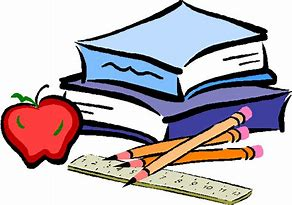 English For additional activitiesEnglish daily online lessons: The following websites have a whole week of English lessons you can work through every day:https://www.bbc.co.uk/bitesize/dailylessonshttps://www.thenational.academy/online-classroomAlso ,for a range of fun English games you can try:https://www.topmarks.co.uk/Remember to keep reading your books at home. Oxford have an E-library where you can choose online books to read:https://home.oxfordowl.co.uk/books/free-ebooks/Daily Phonics lessonshttps://www.ruthmiskin.com/en/find-out-more/parents/Daily phonics practise and story time sessions 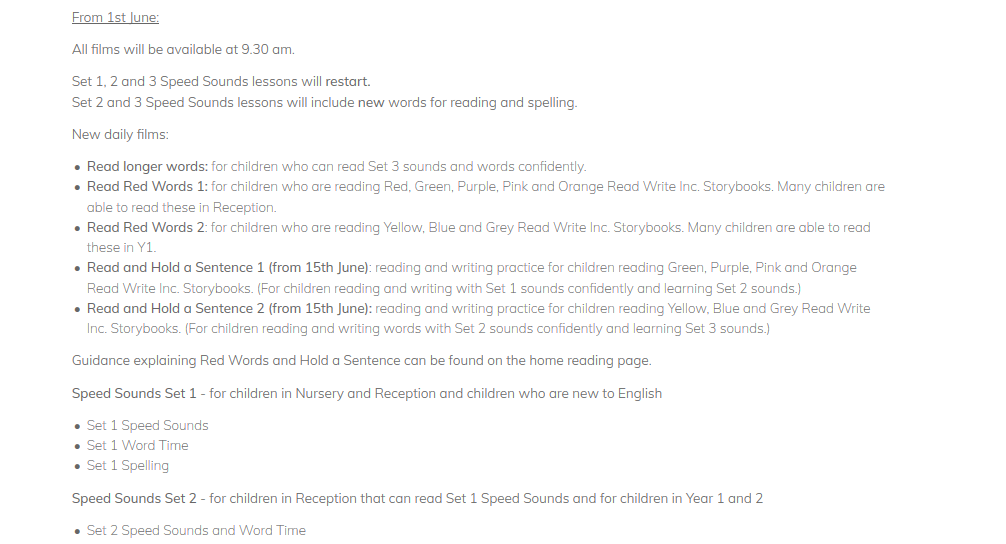 We also would like you to keep practising your handwriting skills, so the following tasks should be used as a guide and can be completed in your workbooks:Reading 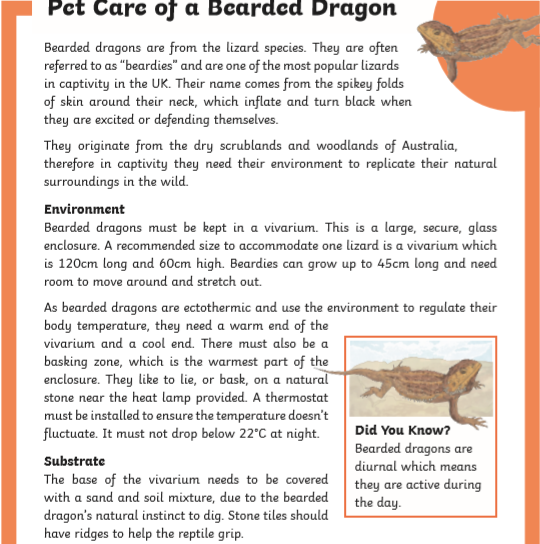 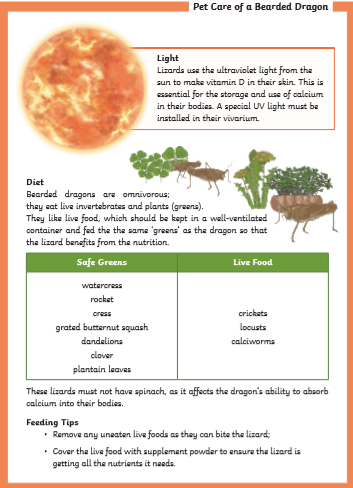 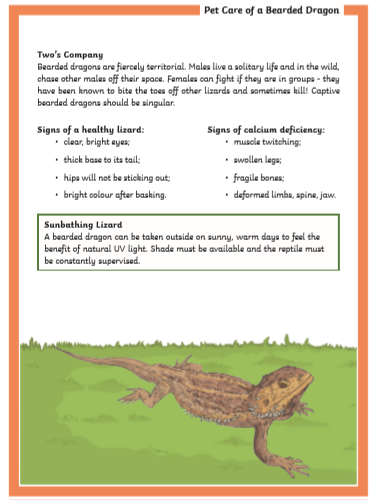 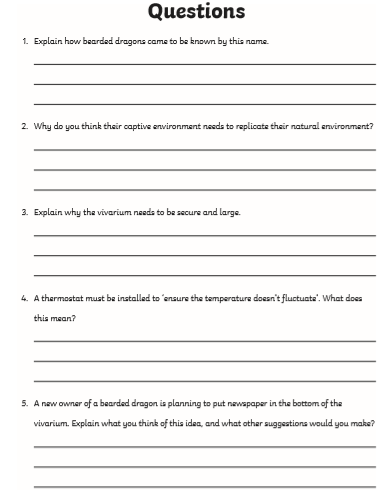 Writing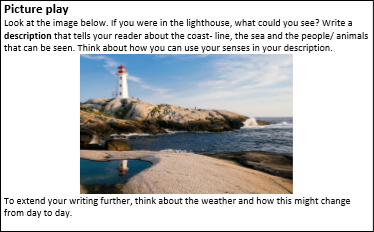 _____________________________________________________________________________________________________________________________________________________________________________________________________________________________________________________________________________________________________________________________________________________________________________________________________________________________________________________________________________________________________________________________________________________________________________________________________________________________________________________________________________________________________________________________________________________________________________________________________________________________________________________________________________________________________________________________________________________________________________________________________________________________________________________________________________________________________________________________________________________________________Draw a picture that matches your writing.Grammar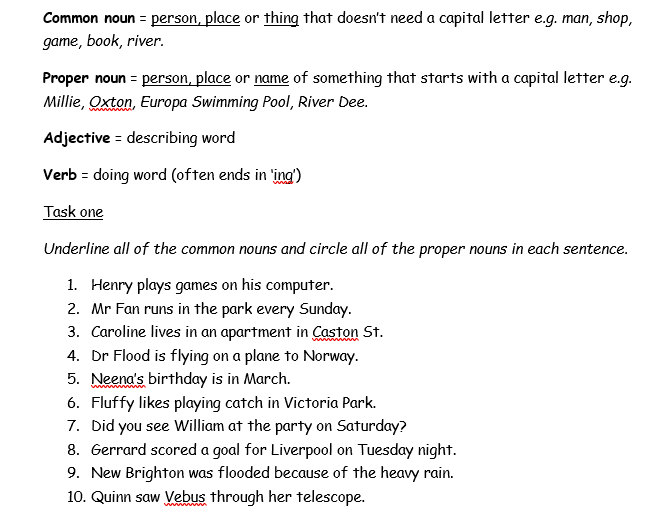 Reading 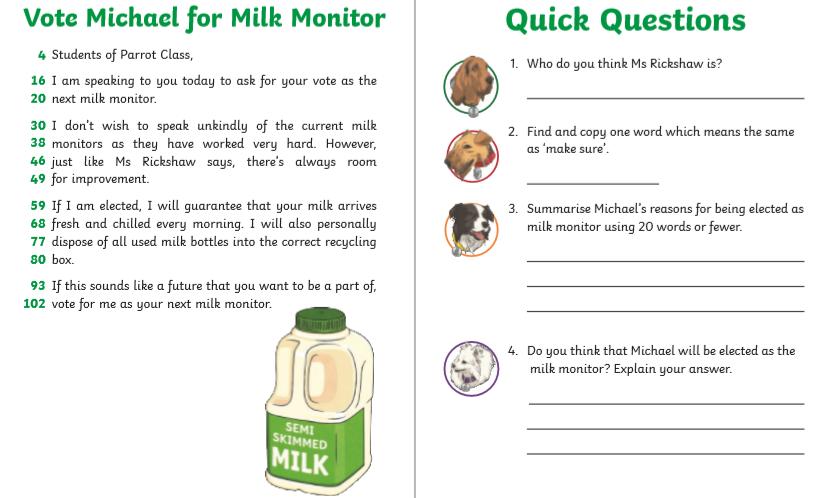 Spelling 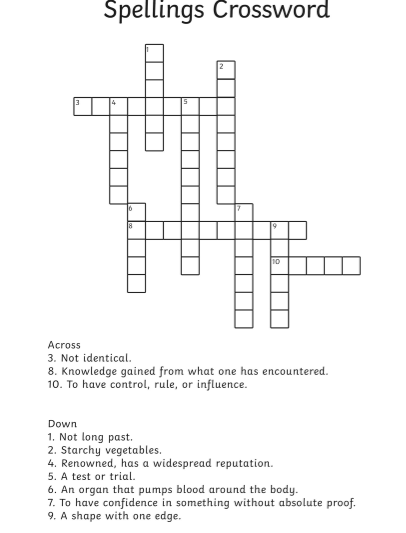 Grammar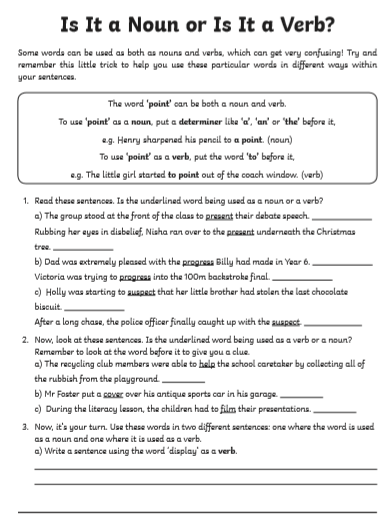 Grammar 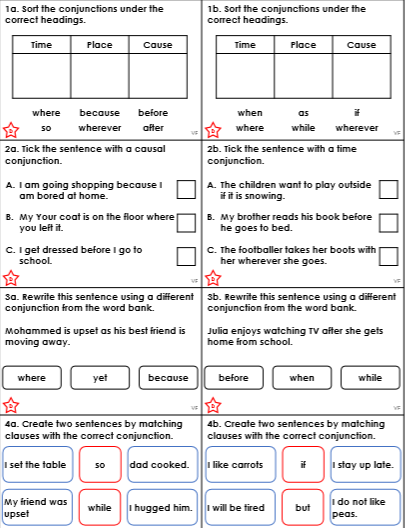 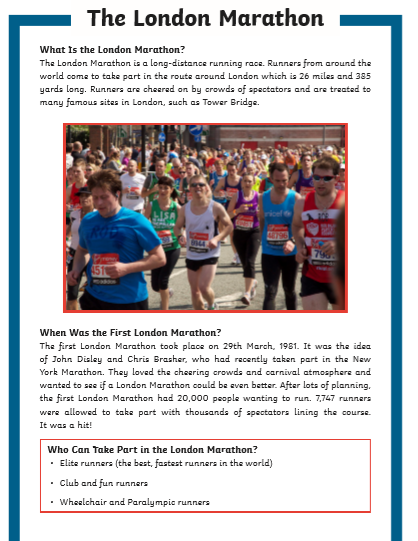 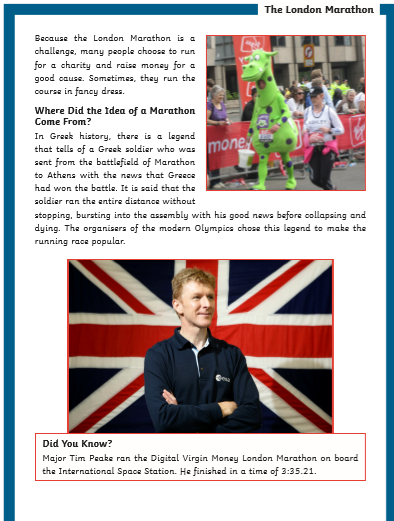 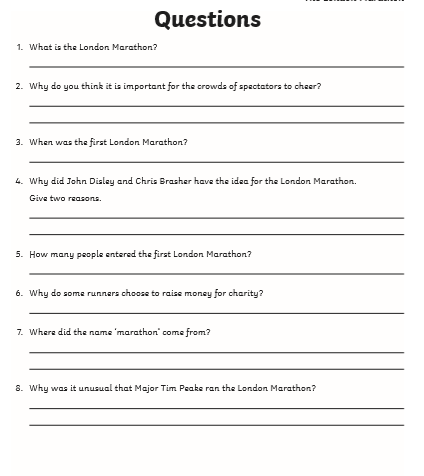 Grammar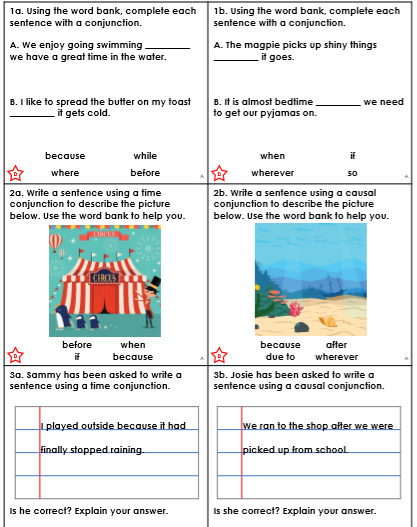 Spelling 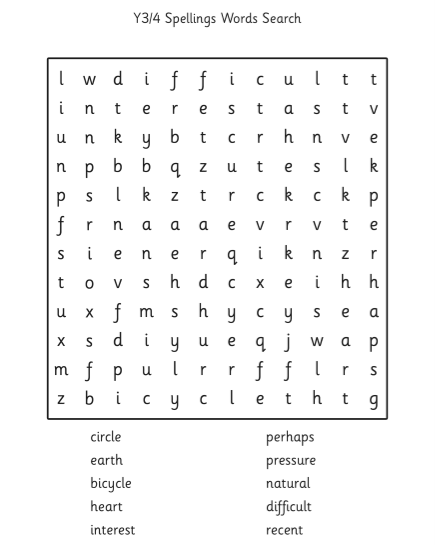 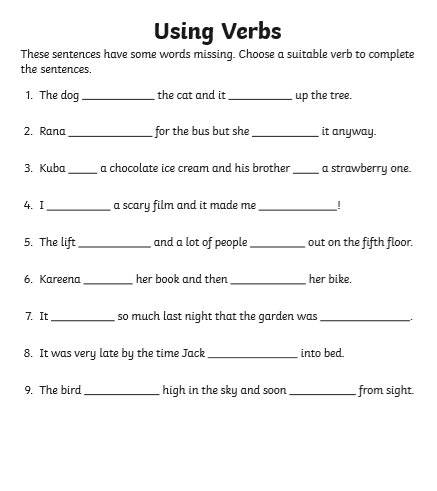  Sentences 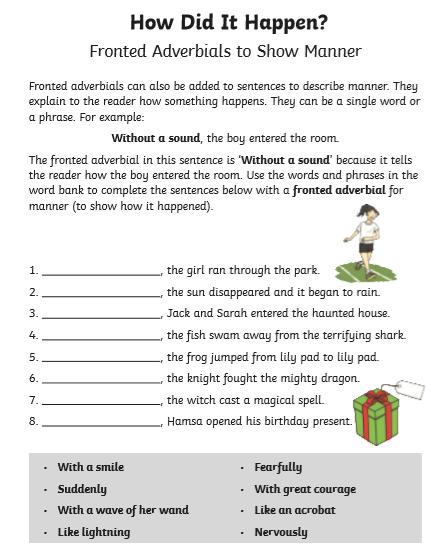 Grammar 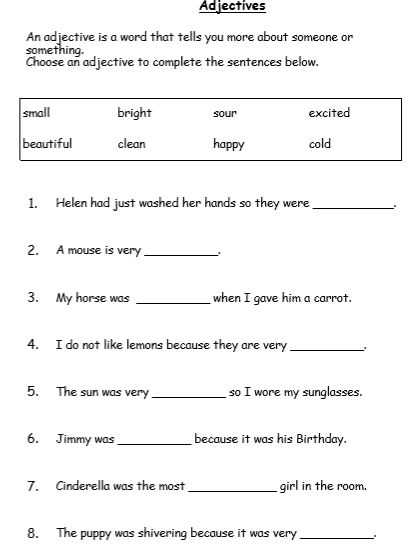 Spelling 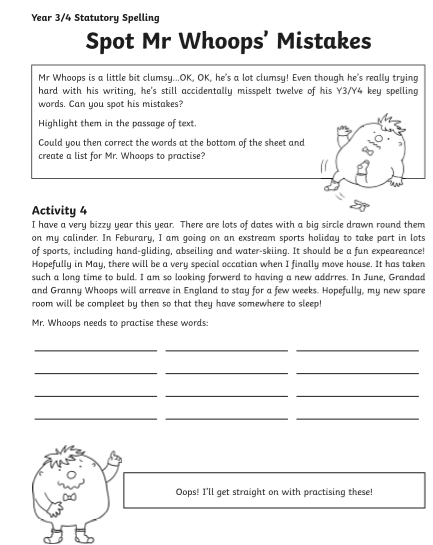 